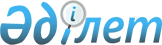 О внесении изменения в приказ Первого заместителя Премьер-Министра Республики Казахстан – Министра финансов Республики Казахстан от 29 июля 2019 года № 798 "Об утверждении перечня товаров, работ, услуг, по которым способ осуществления государственных закупок определяется уполномоченным органом"Приказ Заместителя Премьер-Министра - Министра финансов Республики Казахстан от 11 августа 2023 года № 849. Зарегистрирован в Министерстве юстиции Республики Казахстан 17 августа 2023 года № 33288
      Примечание ИЗПИ!Вводится в действие с 01.09.2023.
      ПРИКАЗЫВАЮ:
      1. Внести в приказ Первого заместителя Премьер-Министра Республики Казахстан – Министра финансов Республики Казахстан от 29 июля 2019 года № 798 "Об утверждении перечня товаров, работ, услуг, по которым способ осуществления государственных закупок определяется уполномоченным органом" (зарегистрирован в Реестре государственной регистрации нормативных правовых актов под № 19121) следующее изменение:
      Перечень товаров, работ, услуг, по которым способ осуществления государственных закупок определяется уполномоченным органом, утвержденный указанным приказом, изложить в новой редакции согласно приложению к настоящему приказу.
      2. Департаменту законодательства государственных закупок и закупок квазигосударственного сектора Министерства финансов Республики Казахстан в установленном законодательством Республики Казахстан порядке обеспечить:
      1) государственную регистрацию настоящего приказа в Министерстве юстиции Республики Казахстан;
      2) размещение настоящего приказа на интернет-ресурсе Министерства финансов Республики Казахстан;
      3) в течение десяти рабочих дней после государственной регистрации настоящего приказа в Министерстве юстиции Республики Казахстан представление в Департамент юридической службы Министерства финансов Республики Казахстан сведений об исполнении мероприятий, предусмотренных подпунктами 1) и 2) настоящего пункта. 
      3. Настоящий приказ вводится в действие с 1 сентября 2023 года и подлежит официальному опубликованию. Перечень товаров, работ, услуг, по которым способ осуществления государственных закупок определяется уполномоченным органом
					© 2012. РГП на ПХВ «Институт законодательства и правовой информации Республики Казахстан» Министерства юстиции Республики Казахстан
				
      Заместитель Премьер-Министра - Министр финансов Республики Казахстан 

Е. Жамаубаев
Приложение к приказу
Заместитель Премьер-
Министра - Министр финансов
Республики Казахстан
от 11 августа 2023 года № 849Утвержден приказом
Первого заместителя
Премьер-Министра
Республики Казахстан –
Министра финансов
Республики Казахстан
от 29 июля 2019 года № 798
№
Наименование товаров, работ, услуг
Способ осуществления государственных закупок
1.
Товары, относящиеся к категориям (согласно классификатору объектов информатизации) программного обеспечения и продукции электронной промышленности, включенные в реестр доверенного программного обеспечения и продукции электронной промышленности, и информационно-коммуникационные услуги по временному использованию данных товаров.
Конкурс с предварительным квалификационным отбором
2.
Строительно-монтажные работы.
Конкурс с использованием рейтингово-балльной системы
3.
Работы по разработке проектно-сметной (типовой проектно-сметной) документации.
Конкурс с использованием рейтингово-балльной системы
4.
Работы по разработке технико-экономического обоснования и градостроительных проектов.
Конкурс
5.
Работы по комплексной вневедомственной экспертизе проектов строительства объектов.
Конкурс
6.
Инжиниринговые услуги в сфере архитектурной, градостроительной и строительной деятельности (технический надзор, управление проектом).
Конкурс